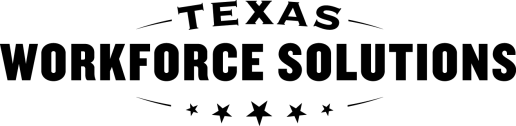 Texas Workforce CommissionVocational Rehabilitation ServicesSupported Self-Employment Services Plan (SSESP) and Benchmark Report  Texas Workforce CommissionVocational Rehabilitation ServicesSupported Self-Employment Services Plan (SSESP) and Benchmark Report  Texas Workforce CommissionVocational Rehabilitation ServicesSupported Self-Employment Services Plan (SSESP) and Benchmark Report  Texas Workforce CommissionVocational Rehabilitation ServicesSupported Self-Employment Services Plan (SSESP) and Benchmark Report  Texas Workforce CommissionVocational Rehabilitation ServicesSupported Self-Employment Services Plan (SSESP) and Benchmark Report  Texas Workforce CommissionVocational Rehabilitation ServicesSupported Self-Employment Services Plan (SSESP) and Benchmark Report  Texas Workforce CommissionVocational Rehabilitation ServicesSupported Self-Employment Services Plan (SSESP) and Benchmark Report  Texas Workforce CommissionVocational Rehabilitation ServicesSupported Self-Employment Services Plan (SSESP) and Benchmark Report  Texas Workforce CommissionVocational Rehabilitation ServicesSupported Self-Employment Services Plan (SSESP) and Benchmark Report  General Instructions   General Instructions   General Instructions   General Instructions   General Instructions   General Instructions   General Instructions   General Instructions   General Instructions   General Instructions   Refer to the supported self-employment provider standards and quality criteria for additional details.   Refer to the supported self-employment provider standards and quality criteria for additional details.   Refer to the supported self-employment provider standards and quality criteria for additional details.   Refer to the supported self-employment provider standards and quality criteria for additional details.   Refer to the supported self-employment provider standards and quality criteria for additional details.   Refer to the supported self-employment provider standards and quality criteria for additional details.   Refer to the supported self-employment provider standards and quality criteria for additional details.   Refer to the supported self-employment provider standards and quality criteria for additional details.   Refer to the supported self-employment provider standards and quality criteria for additional details.   Refer to the supported self-employment provider standards and quality criteria for additional details.   The Supported Self-Employment Services Plan (SSESP) is completed and signed by all parties at the SSESP meeting.   If employment conditions change after the first SSESP meeting, a new SSESP form must be completed in subsequent SSESP meetings.   If, at any point in the process, the Customer decides that Supported Self-Employment is not working, the customer can request that the VRS  counselor review the case for supported employment services and end participation in the supported self-employment process.   A VR1613A, B, C and D, Supported Employment Services Plan-1 is completed if the customer switches to supported employment services.   Type all information on form using a computer and ensure it is accurate and complete.   Answer all questions.  If a question or section does not apply, enter “Not Applicable” and explain why.    Answers should be written in a narrative format in clear, positive, descriptive English with minimal bullet points.    Before submitting for payment, review the document to ensure that all questions have been answered  and that all quality criteria have been met.   The Supported Self-Employment Services Plan (SSESP) is completed and signed by all parties at the SSESP meeting.   If employment conditions change after the first SSESP meeting, a new SSESP form must be completed in subsequent SSESP meetings.   If, at any point in the process, the Customer decides that Supported Self-Employment is not working, the customer can request that the VRS  counselor review the case for supported employment services and end participation in the supported self-employment process.   A VR1613A, B, C and D, Supported Employment Services Plan-1 is completed if the customer switches to supported employment services.   Type all information on form using a computer and ensure it is accurate and complete.   Answer all questions.  If a question or section does not apply, enter “Not Applicable” and explain why.    Answers should be written in a narrative format in clear, positive, descriptive English with minimal bullet points.    Before submitting for payment, review the document to ensure that all questions have been answered  and that all quality criteria have been met.   The Supported Self-Employment Services Plan (SSESP) is completed and signed by all parties at the SSESP meeting.   If employment conditions change after the first SSESP meeting, a new SSESP form must be completed in subsequent SSESP meetings.   If, at any point in the process, the Customer decides that Supported Self-Employment is not working, the customer can request that the VRS  counselor review the case for supported employment services and end participation in the supported self-employment process.   A VR1613A, B, C and D, Supported Employment Services Plan-1 is completed if the customer switches to supported employment services.   Type all information on form using a computer and ensure it is accurate and complete.   Answer all questions.  If a question or section does not apply, enter “Not Applicable” and explain why.    Answers should be written in a narrative format in clear, positive, descriptive English with minimal bullet points.    Before submitting for payment, review the document to ensure that all questions have been answered  and that all quality criteria have been met.   The Supported Self-Employment Services Plan (SSESP) is completed and signed by all parties at the SSESP meeting.   If employment conditions change after the first SSESP meeting, a new SSESP form must be completed in subsequent SSESP meetings.   If, at any point in the process, the Customer decides that Supported Self-Employment is not working, the customer can request that the VRS  counselor review the case for supported employment services and end participation in the supported self-employment process.   A VR1613A, B, C and D, Supported Employment Services Plan-1 is completed if the customer switches to supported employment services.   Type all information on form using a computer and ensure it is accurate and complete.   Answer all questions.  If a question or section does not apply, enter “Not Applicable” and explain why.    Answers should be written in a narrative format in clear, positive, descriptive English with minimal bullet points.    Before submitting for payment, review the document to ensure that all questions have been answered  and that all quality criteria have been met.   The Supported Self-Employment Services Plan (SSESP) is completed and signed by all parties at the SSESP meeting.   If employment conditions change after the first SSESP meeting, a new SSESP form must be completed in subsequent SSESP meetings.   If, at any point in the process, the Customer decides that Supported Self-Employment is not working, the customer can request that the VRS  counselor review the case for supported employment services and end participation in the supported self-employment process.   A VR1613A, B, C and D, Supported Employment Services Plan-1 is completed if the customer switches to supported employment services.   Type all information on form using a computer and ensure it is accurate and complete.   Answer all questions.  If a question or section does not apply, enter “Not Applicable” and explain why.    Answers should be written in a narrative format in clear, positive, descriptive English with minimal bullet points.    Before submitting for payment, review the document to ensure that all questions have been answered  and that all quality criteria have been met.   The Supported Self-Employment Services Plan (SSESP) is completed and signed by all parties at the SSESP meeting.   If employment conditions change after the first SSESP meeting, a new SSESP form must be completed in subsequent SSESP meetings.   If, at any point in the process, the Customer decides that Supported Self-Employment is not working, the customer can request that the VRS  counselor review the case for supported employment services and end participation in the supported self-employment process.   A VR1613A, B, C and D, Supported Employment Services Plan-1 is completed if the customer switches to supported employment services.   Type all information on form using a computer and ensure it is accurate and complete.   Answer all questions.  If a question or section does not apply, enter “Not Applicable” and explain why.    Answers should be written in a narrative format in clear, positive, descriptive English with minimal bullet points.    Before submitting for payment, review the document to ensure that all questions have been answered  and that all quality criteria have been met.   The Supported Self-Employment Services Plan (SSESP) is completed and signed by all parties at the SSESP meeting.   If employment conditions change after the first SSESP meeting, a new SSESP form must be completed in subsequent SSESP meetings.   If, at any point in the process, the Customer decides that Supported Self-Employment is not working, the customer can request that the VRS  counselor review the case for supported employment services and end participation in the supported self-employment process.   A VR1613A, B, C and D, Supported Employment Services Plan-1 is completed if the customer switches to supported employment services.   Type all information on form using a computer and ensure it is accurate and complete.   Answer all questions.  If a question or section does not apply, enter “Not Applicable” and explain why.    Answers should be written in a narrative format in clear, positive, descriptive English with minimal bullet points.    Before submitting for payment, review the document to ensure that all questions have been answered  and that all quality criteria have been met.   The Supported Self-Employment Services Plan (SSESP) is completed and signed by all parties at the SSESP meeting.   If employment conditions change after the first SSESP meeting, a new SSESP form must be completed in subsequent SSESP meetings.   If, at any point in the process, the Customer decides that Supported Self-Employment is not working, the customer can request that the VRS  counselor review the case for supported employment services and end participation in the supported self-employment process.   A VR1613A, B, C and D, Supported Employment Services Plan-1 is completed if the customer switches to supported employment services.   Type all information on form using a computer and ensure it is accurate and complete.   Answer all questions.  If a question or section does not apply, enter “Not Applicable” and explain why.    Answers should be written in a narrative format in clear, positive, descriptive English with minimal bullet points.    Before submitting for payment, review the document to ensure that all questions have been answered  and that all quality criteria have been met.   The Supported Self-Employment Services Plan (SSESP) is completed and signed by all parties at the SSESP meeting.   If employment conditions change after the first SSESP meeting, a new SSESP form must be completed in subsequent SSESP meetings.   If, at any point in the process, the Customer decides that Supported Self-Employment is not working, the customer can request that the VRS  counselor review the case for supported employment services and end participation in the supported self-employment process.   A VR1613A, B, C and D, Supported Employment Services Plan-1 is completed if the customer switches to supported employment services.   Type all information on form using a computer and ensure it is accurate and complete.   Answer all questions.  If a question or section does not apply, enter “Not Applicable” and explain why.    Answers should be written in a narrative format in clear, positive, descriptive English with minimal bullet points.    Before submitting for payment, review the document to ensure that all questions have been answered  and that all quality criteria have been met.   The Supported Self-Employment Services Plan (SSESP) is completed and signed by all parties at the SSESP meeting.   If employment conditions change after the first SSESP meeting, a new SSESP form must be completed in subsequent SSESP meetings.   If, at any point in the process, the Customer decides that Supported Self-Employment is not working, the customer can request that the VRS  counselor review the case for supported employment services and end participation in the supported self-employment process.   A VR1613A, B, C and D, Supported Employment Services Plan-1 is completed if the customer switches to supported employment services.   Type all information on form using a computer and ensure it is accurate and complete.   Answer all questions.  If a question or section does not apply, enter “Not Applicable” and explain why.    Answers should be written in a narrative format in clear, positive, descriptive English with minimal bullet points.    Before submitting for payment, review the document to ensure that all questions have been answered  and that all quality criteria have been met.   General Information  General Information  General Information  General Information  General Information  General Information  General Information  General Information  General Information  General Information  Customer name:Customer name:VRS case number: VRS case number: VRS case number: VRS case number: VRS case number: VRS case number: VRS case number: VRS case number: Location of the meeting:Location of the meeting:Location of the meeting:Location of the meeting:Location of the meeting:Location of the meeting:Location of the meeting:Location of the meeting:Location of the meeting:Location of the meeting:Date and time of the meeting:Date and time of the meeting:Date and time of the meeting:Date and time of the meeting:Date and time of the meeting:Date and time of the meeting:Date and time of the meeting:Date and time of the meeting:Date and time of the meeting:Date and time of the meeting:Approved Business Approved Business Approved Business Approved Business Approved Business Approved Business Approved Business Approved Business Approved Business Approved Business Instructions:  The CBTAC will enter the business as approved in the VR1813 Supported Self-Employment Business Plan,   which may not be determined prior to the SSESP meeting.  Should this change at any point, the CBTAC will enter the newly approved business  named in the VR1813 Supported Self-Employment Business Plan.  Instructions:  The CBTAC will enter the business as approved in the VR1813 Supported Self-Employment Business Plan,   which may not be determined prior to the SSESP meeting.  Should this change at any point, the CBTAC will enter the newly approved business  named in the VR1813 Supported Self-Employment Business Plan.  Instructions:  The CBTAC will enter the business as approved in the VR1813 Supported Self-Employment Business Plan,   which may not be determined prior to the SSESP meeting.  Should this change at any point, the CBTAC will enter the newly approved business  named in the VR1813 Supported Self-Employment Business Plan.  Instructions:  The CBTAC will enter the business as approved in the VR1813 Supported Self-Employment Business Plan,   which may not be determined prior to the SSESP meeting.  Should this change at any point, the CBTAC will enter the newly approved business  named in the VR1813 Supported Self-Employment Business Plan.  Instructions:  The CBTAC will enter the business as approved in the VR1813 Supported Self-Employment Business Plan,   which may not be determined prior to the SSESP meeting.  Should this change at any point, the CBTAC will enter the newly approved business  named in the VR1813 Supported Self-Employment Business Plan.  Instructions:  The CBTAC will enter the business as approved in the VR1813 Supported Self-Employment Business Plan,   which may not be determined prior to the SSESP meeting.  Should this change at any point, the CBTAC will enter the newly approved business  named in the VR1813 Supported Self-Employment Business Plan.  Instructions:  The CBTAC will enter the business as approved in the VR1813 Supported Self-Employment Business Plan,   which may not be determined prior to the SSESP meeting.  Should this change at any point, the CBTAC will enter the newly approved business  named in the VR1813 Supported Self-Employment Business Plan.  Instructions:  The CBTAC will enter the business as approved in the VR1813 Supported Self-Employment Business Plan,   which may not be determined prior to the SSESP meeting.  Should this change at any point, the CBTAC will enter the newly approved business  named in the VR1813 Supported Self-Employment Business Plan.  Instructions:  The CBTAC will enter the business as approved in the VR1813 Supported Self-Employment Business Plan,   which may not be determined prior to the SSESP meeting.  Should this change at any point, the CBTAC will enter the newly approved business  named in the VR1813 Supported Self-Employment Business Plan.  Instructions:  The CBTAC will enter the business as approved in the VR1813 Supported Self-Employment Business Plan,   which may not be determined prior to the SSESP meeting.  Should this change at any point, the CBTAC will enter the newly approved business  named in the VR1813 Supported Self-Employment Business Plan.  Initial Business:Initial Business:Initial Business:Amended Business:Amended Business:Amended Business:Amended Business:Amended Business:Amended Business:Amended Business:Meeting Attendees  Meeting Attendees  Meeting Attendees  Meeting Attendees  Meeting Attendees  Meeting Attendees  Meeting Attendees  Meeting Attendees  Meeting Attendees  Meeting Attendees  Note each attendee’s relation to the customer and name below (for example, “Mother: Mrs. Smith.”)   Note each attendee’s relation to the customer and name below (for example, “Mother: Mrs. Smith.”)   Note each attendee’s relation to the customer and name below (for example, “Mother: Mrs. Smith.”)   Note each attendee’s relation to the customer and name below (for example, “Mother: Mrs. Smith.”)   Note each attendee’s relation to the customer and name below (for example, “Mother: Mrs. Smith.”)   Note each attendee’s relation to the customer and name below (for example, “Mother: Mrs. Smith.”)   Note each attendee’s relation to the customer and name below (for example, “Mother: Mrs. Smith.”)   Note each attendee’s relation to the customer and name below (for example, “Mother: Mrs. Smith.”)   Note each attendee’s relation to the customer and name below (for example, “Mother: Mrs. Smith.”)   Note each attendee’s relation to the customer and name below (for example, “Mother: Mrs. Smith.”)   Customer: Customer: VRS counselor: VRS counselor: VRS counselor: VRS counselor: VRS counselor: VRS counselor: VRS counselor: VRS counselor: CABTC:CABTC:Customer’s legal representative, if any:Customer’s legal representative, if any:Customer’s legal representative, if any:Customer’s legal representative, if any:Customer’s legal representative, if any:Customer’s legal representative, if any:Customer’s legal representative, if any:Customer’s legal representative, if any:Business owner mentor:Business owner mentor:Other (name of professional, family, friend, etc.):Other (name of professional, family, friend, etc.):Other (name of professional, family, friend, etc.):Other (name of professional, family, friend, etc.):Other (name of professional, family, friend, etc.):Other (name of professional, family, friend, etc.):Other (name of professional, family, friend, etc.):Other (name of professional, family, friend, etc.):Other (name of professional, family, friend, etc.):Other (name of professional, family, friend, etc.):Other (name of professional, family, friend, etc.):Other (name of professional, family, friend, etc.):Other (name of professional, family, friend, etc.):Other (name of professional, family, friend, etc.):Other (name of professional, family, friend, etc.):Other (name of professional, family, friend, etc.):Other (name of professional, family, friend, etc.):Other (name of professional, family, friend, etc.):Other (name of professional, family, friend, etc.):Other (name of professional, family, friend, etc.):Other (name of professional, family, friend, etc.):Other (name of professional, family, friend, etc.):Other (name of professional, family, friend, etc.):Other (name of professional, family, friend, etc.):Other (name of professional, family, friend, etc.):Other (name of professional, family, friend, etc.):Other (name of professional, family, friend, etc.):Other (name of professional, family, friend, etc.):Preferences and Interests  Preferences and Interests  Preferences and Interests  Preferences and Interests  Preferences and Interests  Preferences and Interests  Preferences and Interests  Preferences and Interests  Preferences and Interests  Preferences and Interests  List the preferences and interests of the customer identified by all team members and agreed to by the customer.   List the preferences and interests of the customer identified by all team members and agreed to by the customer.   List the preferences and interests of the customer identified by all team members and agreed to by the customer.   List the preferences and interests of the customer identified by all team members and agreed to by the customer.   List the preferences and interests of the customer identified by all team members and agreed to by the customer.   List the preferences and interests of the customer identified by all team members and agreed to by the customer.   List the preferences and interests of the customer identified by all team members and agreed to by the customer.   List the preferences and interests of the customer identified by all team members and agreed to by the customer.   List the preferences and interests of the customer identified by all team members and agreed to by the customer.   List the preferences and interests of the customer identified by all team members and agreed to by the customer.   Assets and Abilities  Assets and Abilities  Assets and Abilities  Assets and Abilities  Assets and Abilities  Assets and Abilities  Assets and Abilities  Assets and Abilities  Assets and Abilities  Assets and Abilities  List the customer’s demonstrated employment-related attributes that are identified by all team members and agreed to by the customer.    List the customer’s demonstrated employment-related attributes that are identified by all team members and agreed to by the customer.    List the customer’s demonstrated employment-related attributes that are identified by all team members and agreed to by the customer.    List the customer’s demonstrated employment-related attributes that are identified by all team members and agreed to by the customer.    List the customer’s demonstrated employment-related attributes that are identified by all team members and agreed to by the customer.    List the customer’s demonstrated employment-related attributes that are identified by all team members and agreed to by the customer.    List the customer’s demonstrated employment-related attributes that are identified by all team members and agreed to by the customer.    List the customer’s demonstrated employment-related attributes that are identified by all team members and agreed to by the customer.    List the customer’s demonstrated employment-related attributes that are identified by all team members and agreed to by the customer.    List the customer’s demonstrated employment-related attributes that are identified by all team members and agreed to by the customer.    Employment Conditions   Employment Conditions   Employment Conditions   Employment Conditions   Employment Conditions   Employment Conditions   Employment Conditions   Employment Conditions   Employment Conditions   Employment Conditions   Instructions: Record all employment conditions in measurable terms the team identifies and the customer agrees need to be considered when  securing self-employment for the customer. Indicate each employment condition as either “negotiable” or “non-negotiable.”  Non-negotiable conditions are those the customer has indicated must be, or not be, present in a self-employment venture.  Negotiable conditions are those the customer would like to be considered in development of the self-employment venture. Examples of employment conditions include hours, earnings, transportation, child care, physical restrictions, environmental conditions,  learning and/or training considerations, compensatory strategies or equipment at the job site, employer support needs, safety issues,  social concerns, communication barriers, benefits and entitlements, waivers, criminal charges or convictions, and parole, etc.   Note:  The placement must meet all non-negotiable employment conditions and  50 percent or more of the negotiable employment conditions listed in the SSESP.   Instructions: Record all employment conditions in measurable terms the team identifies and the customer agrees need to be considered when  securing self-employment for the customer. Indicate each employment condition as either “negotiable” or “non-negotiable.”  Non-negotiable conditions are those the customer has indicated must be, or not be, present in a self-employment venture.  Negotiable conditions are those the customer would like to be considered in development of the self-employment venture. Examples of employment conditions include hours, earnings, transportation, child care, physical restrictions, environmental conditions,  learning and/or training considerations, compensatory strategies or equipment at the job site, employer support needs, safety issues,  social concerns, communication barriers, benefits and entitlements, waivers, criminal charges or convictions, and parole, etc.   Note:  The placement must meet all non-negotiable employment conditions and  50 percent or more of the negotiable employment conditions listed in the SSESP.   Instructions: Record all employment conditions in measurable terms the team identifies and the customer agrees need to be considered when  securing self-employment for the customer. Indicate each employment condition as either “negotiable” or “non-negotiable.”  Non-negotiable conditions are those the customer has indicated must be, or not be, present in a self-employment venture.  Negotiable conditions are those the customer would like to be considered in development of the self-employment venture. Examples of employment conditions include hours, earnings, transportation, child care, physical restrictions, environmental conditions,  learning and/or training considerations, compensatory strategies or equipment at the job site, employer support needs, safety issues,  social concerns, communication barriers, benefits and entitlements, waivers, criminal charges or convictions, and parole, etc.   Note:  The placement must meet all non-negotiable employment conditions and  50 percent or more of the negotiable employment conditions listed in the SSESP.   Instructions: Record all employment conditions in measurable terms the team identifies and the customer agrees need to be considered when  securing self-employment for the customer. Indicate each employment condition as either “negotiable” or “non-negotiable.”  Non-negotiable conditions are those the customer has indicated must be, or not be, present in a self-employment venture.  Negotiable conditions are those the customer would like to be considered in development of the self-employment venture. Examples of employment conditions include hours, earnings, transportation, child care, physical restrictions, environmental conditions,  learning and/or training considerations, compensatory strategies or equipment at the job site, employer support needs, safety issues,  social concerns, communication barriers, benefits and entitlements, waivers, criminal charges or convictions, and parole, etc.   Note:  The placement must meet all non-negotiable employment conditions and  50 percent or more of the negotiable employment conditions listed in the SSESP.   Instructions: Record all employment conditions in measurable terms the team identifies and the customer agrees need to be considered when  securing self-employment for the customer. Indicate each employment condition as either “negotiable” or “non-negotiable.”  Non-negotiable conditions are those the customer has indicated must be, or not be, present in a self-employment venture.  Negotiable conditions are those the customer would like to be considered in development of the self-employment venture. Examples of employment conditions include hours, earnings, transportation, child care, physical restrictions, environmental conditions,  learning and/or training considerations, compensatory strategies or equipment at the job site, employer support needs, safety issues,  social concerns, communication barriers, benefits and entitlements, waivers, criminal charges or convictions, and parole, etc.   Note:  The placement must meet all non-negotiable employment conditions and  50 percent or more of the negotiable employment conditions listed in the SSESP.   Instructions: Record all employment conditions in measurable terms the team identifies and the customer agrees need to be considered when  securing self-employment for the customer. Indicate each employment condition as either “negotiable” or “non-negotiable.”  Non-negotiable conditions are those the customer has indicated must be, or not be, present in a self-employment venture.  Negotiable conditions are those the customer would like to be considered in development of the self-employment venture. Examples of employment conditions include hours, earnings, transportation, child care, physical restrictions, environmental conditions,  learning and/or training considerations, compensatory strategies or equipment at the job site, employer support needs, safety issues,  social concerns, communication barriers, benefits and entitlements, waivers, criminal charges or convictions, and parole, etc.   Note:  The placement must meet all non-negotiable employment conditions and  50 percent or more of the negotiable employment conditions listed in the SSESP.   Instructions: The CBTAC Records achievement of each Employment Condition at each Benchmark timeframe  Instructions: The CBTAC Records achievement of each Employment Condition at each Benchmark timeframe  Instructions: The CBTAC Records achievement of each Employment Condition at each Benchmark timeframe  Instructions: The CBTAC Records achievement of each Employment Condition at each Benchmark timeframe  Instructions: Record all employment conditions in measurable terms the team identifies and the customer agrees need to be considered when  securing self-employment for the customer. Indicate each employment condition as either “negotiable” or “non-negotiable.”  Non-negotiable conditions are those the customer has indicated must be, or not be, present in a self-employment venture.  Negotiable conditions are those the customer would like to be considered in development of the self-employment venture. Examples of employment conditions include hours, earnings, transportation, child care, physical restrictions, environmental conditions,  learning and/or training considerations, compensatory strategies or equipment at the job site, employer support needs, safety issues,  social concerns, communication barriers, benefits and entitlements, waivers, criminal charges or convictions, and parole, etc.   Note:  The placement must meet all non-negotiable employment conditions and  50 percent or more of the negotiable employment conditions listed in the SSESP.   Instructions: Record all employment conditions in measurable terms the team identifies and the customer agrees need to be considered when  securing self-employment for the customer. Indicate each employment condition as either “negotiable” or “non-negotiable.”  Non-negotiable conditions are those the customer has indicated must be, or not be, present in a self-employment venture.  Negotiable conditions are those the customer would like to be considered in development of the self-employment venture. Examples of employment conditions include hours, earnings, transportation, child care, physical restrictions, environmental conditions,  learning and/or training considerations, compensatory strategies or equipment at the job site, employer support needs, safety issues,  social concerns, communication barriers, benefits and entitlements, waivers, criminal charges or convictions, and parole, etc.   Note:  The placement must meet all non-negotiable employment conditions and  50 percent or more of the negotiable employment conditions listed in the SSESP.   Instructions: Record all employment conditions in measurable terms the team identifies and the customer agrees need to be considered when  securing self-employment for the customer. Indicate each employment condition as either “negotiable” or “non-negotiable.”  Non-negotiable conditions are those the customer has indicated must be, or not be, present in a self-employment venture.  Negotiable conditions are those the customer would like to be considered in development of the self-employment venture. Examples of employment conditions include hours, earnings, transportation, child care, physical restrictions, environmental conditions,  learning and/or training considerations, compensatory strategies or equipment at the job site, employer support needs, safety issues,  social concerns, communication barriers, benefits and entitlements, waivers, criminal charges or convictions, and parole, etc.   Note:  The placement must meet all non-negotiable employment conditions and  50 percent or more of the negotiable employment conditions listed in the SSESP.   Instructions: Record all employment conditions in measurable terms the team identifies and the customer agrees need to be considered when  securing self-employment for the customer. Indicate each employment condition as either “negotiable” or “non-negotiable.”  Non-negotiable conditions are those the customer has indicated must be, or not be, present in a self-employment venture.  Negotiable conditions are those the customer would like to be considered in development of the self-employment venture. Examples of employment conditions include hours, earnings, transportation, child care, physical restrictions, environmental conditions,  learning and/or training considerations, compensatory strategies or equipment at the job site, employer support needs, safety issues,  social concerns, communication barriers, benefits and entitlements, waivers, criminal charges or convictions, and parole, etc.   Note:  The placement must meet all non-negotiable employment conditions and  50 percent or more of the negotiable employment conditions listed in the SSESP.   Instructions: Record all employment conditions in measurable terms the team identifies and the customer agrees need to be considered when  securing self-employment for the customer. Indicate each employment condition as either “negotiable” or “non-negotiable.”  Non-negotiable conditions are those the customer has indicated must be, or not be, present in a self-employment venture.  Negotiable conditions are those the customer would like to be considered in development of the self-employment venture. Examples of employment conditions include hours, earnings, transportation, child care, physical restrictions, environmental conditions,  learning and/or training considerations, compensatory strategies or equipment at the job site, employer support needs, safety issues,  social concerns, communication barriers, benefits and entitlements, waivers, criminal charges or convictions, and parole, etc.   Note:  The placement must meet all non-negotiable employment conditions and  50 percent or more of the negotiable employment conditions listed in the SSESP.   Instructions: Record all employment conditions in measurable terms the team identifies and the customer agrees need to be considered when  securing self-employment for the customer. Indicate each employment condition as either “negotiable” or “non-negotiable.”  Non-negotiable conditions are those the customer has indicated must be, or not be, present in a self-employment venture.  Negotiable conditions are those the customer would like to be considered in development of the self-employment venture. Examples of employment conditions include hours, earnings, transportation, child care, physical restrictions, environmental conditions,  learning and/or training considerations, compensatory strategies or equipment at the job site, employer support needs, safety issues,  social concerns, communication barriers, benefits and entitlements, waivers, criminal charges or convictions, and parole, etc.   Note:  The placement must meet all non-negotiable employment conditions and  50 percent or more of the negotiable employment conditions listed in the SSESP.   Achieved at Benchmark:  Achieved at Benchmark:  Achieved at Benchmark:  Achieved at Benchmark:  Employment Conditions  Employment Conditions  Employment Conditions  Employment Conditions  NegotiableNon-negotiable2345Hours per week:       Hours per week:       Hours per week:       Hours per week:       Hours per shift:      Hours per shift:      Hours per shift:      Hours per shift:      Days, hours available:       Days, hours available:       Days, hours available:       Days, hours available:       Wages:      Wages:      Wages:      Wages:      Transportation method 1:       Transportation method 1:       Transportation method 1:       Transportation method 1:       Transportation method 2:       Transportation method 2:       Transportation method 2:       Transportation method 2:       Distance and time of travel:       Distance and time of travel:       Distance and time of travel:       Distance and time of travel:       Safety:       Safety:       Safety:       Safety:       Other:       Other:       Other:       Other:       Other:       Other:       Other:       Other:       Other:       Other:       Other:       Other:       Other:       Other:       Other:       Other:       Other:       Other:       Other:       Other:       Other:       Other:       Other:       Other:       Other:       Other:       Other:       Other:       Other:       Other:       Other:       Other:       Other:       Other:       Other:       Other:       Other:       Other:       Other:       Other:       Other:       Other:       Other:       Other:       Other:       Other:       Other:       Other:       Premiums Approved by VR Counselor (check all that apply) Premiums Approved by VR Counselor (check all that apply) Premiums Approved by VR Counselor (check all that apply) Premiums Approved by VR Counselor (check all that apply) Premiums Approved by VR Counselor (check all that apply) Premiums Approved by VR Counselor (check all that apply) (See SFP Chapter 20 to determine whether a premium is available) (See SFP Chapter 20 to determine whether a premium is available) (See SFP Chapter 20 to determine whether a premium is available) (See SFP Chapter 20 to determine whether a premium is available) (See SFP Chapter 20 to determine whether a premium is available) (See SFP Chapter 20 to determine whether a premium is available)  Blind Brain Injury Criminal Background Professional Placement Wage     Other:      Extended Services and Supports   Extended Services and Supports   Extended Services and Supports   Extended Services and Supports   Extended Services and Supports   Extended Services and Supports   Extended Services and Supports   Extended Services and Supports   Extended Services and Supports   Extended Services and Supports   Extended Services and Supports   Extended Services and Supports   Extended Services and Supports   Extended Services and Supports   Instructions: Below, record any anticipated supports needed to maintain self-employment once VRS has closed the case.  Record the potential provider to provide each support and potential resources for any associated costs.  Instructions: Below, record any anticipated supports needed to maintain self-employment once VRS has closed the case.  Record the potential provider to provide each support and potential resources for any associated costs.  Instructions: Below, record any anticipated supports needed to maintain self-employment once VRS has closed the case.  Record the potential provider to provide each support and potential resources for any associated costs.  Instructions: Below, record any anticipated supports needed to maintain self-employment once VRS has closed the case.  Record the potential provider to provide each support and potential resources for any associated costs.  Instructions: Below, record any anticipated supports needed to maintain self-employment once VRS has closed the case.  Record the potential provider to provide each support and potential resources for any associated costs.  Instructions: Below, record any anticipated supports needed to maintain self-employment once VRS has closed the case.  Record the potential provider to provide each support and potential resources for any associated costs.  Instructions: Below, record any anticipated supports needed to maintain self-employment once VRS has closed the case.  Record the potential provider to provide each support and potential resources for any associated costs.  Instructions: Below, record any anticipated supports needed to maintain self-employment once VRS has closed the case.  Record the potential provider to provide each support and potential resources for any associated costs.  Instructions: Below, record any anticipated supports needed to maintain self-employment once VRS has closed the case.  Record the potential provider to provide each support and potential resources for any associated costs.  Instructions: Below, record any anticipated supports needed to maintain self-employment once VRS has closed the case.  Record the potential provider to provide each support and potential resources for any associated costs.  Instructions: Below, record any anticipated supports needed to maintain self-employment once VRS has closed the case.  Record the potential provider to provide each support and potential resources for any associated costs.  Instructions: Below, record any anticipated supports needed to maintain self-employment once VRS has closed the case.  Record the potential provider to provide each support and potential resources for any associated costs.  Instructions: Below, record any anticipated supports needed to maintain self-employment once VRS has closed the case.  Record the potential provider to provide each support and potential resources for any associated costs.  Instructions: Below, record any anticipated supports needed to maintain self-employment once VRS has closed the case.  Record the potential provider to provide each support and potential resources for any associated costs.  Extended Services and Supports NeededFrequency of
 Support NeedsFrequency of
 Support NeedsFrequency of
 Support NeedsPotential Provider andContact InformationPotential Provider andContact InformationPotential Provider andContact InformationPotential Provider andContact InformationIdentified Resource to Provide or Sponsor SupportsIdentified Resource to Provide or Sponsor SupportsPlan for Providing the Needed Services and SupportsPlan for Providing the Needed Services and SupportsPlan for Providing the Needed Services and SupportsPlan for Providing the Needed Services and SupportsExamples:   Examples:   Examples:   Examples:   Examples:   Examples:   Examples:   Examples:   Examples:   Examples:   Examples:   Examples:   Examples:   Examples:   Job coaching for new job duties identified    Job coaching for new job duties identified    As identified    As identified    Employment Network Provider—Susie Provider (000) 000-0000   Employment Network Provider—Susie Provider (000) 000-0000   Employment Network Provider—Susie Provider (000) 000-0000   Employment Network Provider—Susie Provider (000) 000-0000   Social Security sponsored    VRS SSES will identify long-term job coaching needs and inform EN provider of the needs   VRS SSES will identify long-term job coaching needs and inform EN provider of the needs   VRS SSES will identify long-term job coaching needs and inform EN provider of the needs   VRS SSES will identify long-term job coaching needs and inform EN provider of the needs   VRS SSES will identify long-term job coaching needs and inform EN provider of the needs   Bookkeeping   Bookkeeping   Weekly   Weekly   Karen’s Bookkeeping Service (000) 000-0000   Karen’s Bookkeeping Service (000) 000-0000   Karen’s Bookkeeping Service (000) 000-0000   Karen’s Bookkeeping Service (000) 000-0000   Will be a small business expense    Contract will need to be arranged for the support service     Contract will need to be arranged for the support service     Contract will need to be arranged for the support service     Contract will need to be arranged for the support service     Contract will need to be arranged for the support service     Medication management   Medication management   Monthly   Monthly   MHMR home visits, Karen Casemanager
(000) 000-0000    MHMR home visits, Karen Casemanager
(000) 000-0000    MHMR home visits, Karen Casemanager
(000) 000-0000    MHMR home visits, Karen Casemanager
(000) 000-0000    MH General Fund sponsored   Needs to be added to MHMR Service Plan    Needs to be added to MHMR Service Plan    Needs to be added to MHMR Service Plan    Needs to be added to MHMR Service Plan    Needs to be added to MHMR Service Plan    Assistance with day-to-day business responsibilities such as work schedule and routine work duties    Assistance with day-to-day business responsibilities such as work schedule and routine work duties    Daily   Daily   Natural supports of the family: Mom—Jen, jencustomermom@
email.com    Natural supports of the family: Mom—Jen, jencustomermom@
email.com    Natural supports of the family: Mom—Jen, jencustomermom@
email.com    Natural supports of the family: Mom—Jen, jencustomermom@
email.com    in-kind service of family members    Establish one for each primary job duty   Establish one for each primary job duty   Establish one for each primary job duty   Establish one for each primary job duty   Establish one for each primary job duty   Transportation to and from work provided by cab driver   Transportation to and from work provided by cab driver   According to work schedule   According to work schedule   PASS Plan—Provider to write PASS Plan needs to be found    PASS Plan—Provider to write PASS Plan needs to be found    PASS Plan—Provider to write PASS Plan needs to be found    PASS Plan—Provider to write PASS Plan needs to be found    Social Security sponsored    Establish PASS Plan with Social Security to offset cost of transportation   Establish PASS Plan with Social Security to offset cost of transportation   Establish PASS Plan with Social Security to offset cost of transportation   Establish PASS Plan with Social Security to offset cost of transportation   Establish PASS Plan with Social Security to offset cost of transportation   Extended Services and Supports NeededFrequency of
Support NeedsFrequency of
Support NeedsFrequency of
Support NeedsPotential Provider andContact InformationPotential Provider andContact InformationPotential Provider andContact InformationPotential Provider andContact InformationIdentified Resource to Provide or Sponsor SupportsIdentified Resource to Provide or Sponsor SupportsPlan for Providing the Needed Services and SupportsPlan for Providing the Needed Services and SupportsPlan for Providing the Needed Services and SupportsPlan for Providing the Needed Services and Supports 1.       1.       2.       2.       3.       3.       4.       4.       5.       5.       6.       6.       7.       7.       8.       8.       9.       9.      10.      10.      11.      11.      12.      12.      13.      13.      14.      14.      15.      15.      16.      16.      17.      17.      18.      18.      19.      19.      20.      20.      Potential Products and Services   Potential Products and Services   Potential Products and Services   Potential Products and Services   Potential Products and Services   Potential Products and Services   Potential Products and Services   Potential Products and Services   Potential Products and Services   Potential Products and Services   Potential Products and Services   Potential Products and Services   Potential Products and Services   Instructions: List all products or services identified by the team that the customer can currently or potentially provide or perform and that the customer is willing to provide or  perform in his or her small business.  Examples of products include custom clothing, bamboo fishing poles, and stationery.  Services include mowing lawns,  edging lawns, raking lawns, sweeping yard clippings, pruning shrubs, planting flowerbeds, lawn aerating, and lawn fertilizing.   Instructions: List all products or services identified by the team that the customer can currently or potentially provide or perform and that the customer is willing to provide or  perform in his or her small business.  Examples of products include custom clothing, bamboo fishing poles, and stationery.  Services include mowing lawns,  edging lawns, raking lawns, sweeping yard clippings, pruning shrubs, planting flowerbeds, lawn aerating, and lawn fertilizing.   Instructions: List all products or services identified by the team that the customer can currently or potentially provide or perform and that the customer is willing to provide or  perform in his or her small business.  Examples of products include custom clothing, bamboo fishing poles, and stationery.  Services include mowing lawns,  edging lawns, raking lawns, sweeping yard clippings, pruning shrubs, planting flowerbeds, lawn aerating, and lawn fertilizing.   Instructions: List all products or services identified by the team that the customer can currently or potentially provide or perform and that the customer is willing to provide or  perform in his or her small business.  Examples of products include custom clothing, bamboo fishing poles, and stationery.  Services include mowing lawns,  edging lawns, raking lawns, sweeping yard clippings, pruning shrubs, planting flowerbeds, lawn aerating, and lawn fertilizing.   Instructions: List all products or services identified by the team that the customer can currently or potentially provide or perform and that the customer is willing to provide or  perform in his or her small business.  Examples of products include custom clothing, bamboo fishing poles, and stationery.  Services include mowing lawns,  edging lawns, raking lawns, sweeping yard clippings, pruning shrubs, planting flowerbeds, lawn aerating, and lawn fertilizing.   Instructions: List all products or services identified by the team that the customer can currently or potentially provide or perform and that the customer is willing to provide or  perform in his or her small business.  Examples of products include custom clothing, bamboo fishing poles, and stationery.  Services include mowing lawns,  edging lawns, raking lawns, sweeping yard clippings, pruning shrubs, planting flowerbeds, lawn aerating, and lawn fertilizing.   Instructions: List all products or services identified by the team that the customer can currently or potentially provide or perform and that the customer is willing to provide or  perform in his or her small business.  Examples of products include custom clothing, bamboo fishing poles, and stationery.  Services include mowing lawns,  edging lawns, raking lawns, sweeping yard clippings, pruning shrubs, planting flowerbeds, lawn aerating, and lawn fertilizing.   Instructions: List all products or services identified by the team that the customer can currently or potentially provide or perform and that the customer is willing to provide or  perform in his or her small business.  Examples of products include custom clothing, bamboo fishing poles, and stationery.  Services include mowing lawns,  edging lawns, raking lawns, sweeping yard clippings, pruning shrubs, planting flowerbeds, lawn aerating, and lawn fertilizing.   Instructions: List all products or services identified by the team that the customer can currently or potentially provide or perform and that the customer is willing to provide or  perform in his or her small business.  Examples of products include custom clothing, bamboo fishing poles, and stationery.  Services include mowing lawns,  edging lawns, raking lawns, sweeping yard clippings, pruning shrubs, planting flowerbeds, lawn aerating, and lawn fertilizing.   Instructions: List all products or services identified by the team that the customer can currently or potentially provide or perform and that the customer is willing to provide or  perform in his or her small business.  Examples of products include custom clothing, bamboo fishing poles, and stationery.  Services include mowing lawns,  edging lawns, raking lawns, sweeping yard clippings, pruning shrubs, planting flowerbeds, lawn aerating, and lawn fertilizing.   Instructions: List all products or services identified by the team that the customer can currently or potentially provide or perform and that the customer is willing to provide or  perform in his or her small business.  Examples of products include custom clothing, bamboo fishing poles, and stationery.  Services include mowing lawns,  edging lawns, raking lawns, sweeping yard clippings, pruning shrubs, planting flowerbeds, lawn aerating, and lawn fertilizing.   Instructions: List all products or services identified by the team that the customer can currently or potentially provide or perform and that the customer is willing to provide or  perform in his or her small business.  Examples of products include custom clothing, bamboo fishing poles, and stationery.  Services include mowing lawns,  edging lawns, raking lawns, sweeping yard clippings, pruning shrubs, planting flowerbeds, lawn aerating, and lawn fertilizing.   Instructions: List all products or services identified by the team that the customer can currently or potentially provide or perform and that the customer is willing to provide or  perform in his or her small business.  Examples of products include custom clothing, bamboo fishing poles, and stationery.  Services include mowing lawns,  edging lawns, raking lawns, sweeping yard clippings, pruning shrubs, planting flowerbeds, lawn aerating, and lawn fertilizing.     1.        1.        1.        1.        1.        1.        2.        2.        2.        2.        2.        2.        2.        3.        3.        3.        3.        3.        3.        4.        4.        4.        4.        4.        4.        4.        5.        5.        5.        5.        5.        5.        6.        6.        6.        6.        6.        6.        6.        7.        7.        7.        7.        7.        7.        8.        8.        8.        8.        8.        8.        8.        9.        9.        9.        9.        9.        9.      10.      10.      10.      10.      10.      10.      10.      11.      11.      11.      11.      11.      11.      12.      12.      12.      12.      12.      12.      12.      13.      13.      13.      13.      13.      13.      14.      14.      14.      14.      14.      14.      14.      15.      15.      15.      15.      15.      15.      16.      16.      16.      16.      16.      16.      16.      17.      17.      17.      17.      17.      17.      18.      18.      18.      18.      18.      18.      18.      19.      19.      19.      19.      19.      19.      20.      20.      20.      20.      20.      20.      20.      Potential Business Ideas  Potential Business Ideas  Potential Business Ideas  Potential Business Ideas  Potential Business Ideas  Potential Business Ideas  Potential Business Ideas  Potential Business Ideas  Potential Business Ideas  Potential Business Ideas  Potential Business Ideas  Potential Business Ideas  Potential Business Ideas  Instructions: List business ideas identified by the team that the customer can currently or potentially perform  and that the customer is willing to perform in his or her small business. Examples of business ideas include lawn maintenance, landscaping, pressure washing, and hauling debris.  Instructions: List business ideas identified by the team that the customer can currently or potentially perform  and that the customer is willing to perform in his or her small business. Examples of business ideas include lawn maintenance, landscaping, pressure washing, and hauling debris.  Instructions: List business ideas identified by the team that the customer can currently or potentially perform  and that the customer is willing to perform in his or her small business. Examples of business ideas include lawn maintenance, landscaping, pressure washing, and hauling debris.  Instructions: List business ideas identified by the team that the customer can currently or potentially perform  and that the customer is willing to perform in his or her small business. Examples of business ideas include lawn maintenance, landscaping, pressure washing, and hauling debris.  Instructions: List business ideas identified by the team that the customer can currently or potentially perform  and that the customer is willing to perform in his or her small business. Examples of business ideas include lawn maintenance, landscaping, pressure washing, and hauling debris.  Instructions: List business ideas identified by the team that the customer can currently or potentially perform  and that the customer is willing to perform in his or her small business. Examples of business ideas include lawn maintenance, landscaping, pressure washing, and hauling debris.  Instructions: List business ideas identified by the team that the customer can currently or potentially perform  and that the customer is willing to perform in his or her small business. Examples of business ideas include lawn maintenance, landscaping, pressure washing, and hauling debris.  Instructions: List business ideas identified by the team that the customer can currently or potentially perform  and that the customer is willing to perform in his or her small business. Examples of business ideas include lawn maintenance, landscaping, pressure washing, and hauling debris.  Instructions: List business ideas identified by the team that the customer can currently or potentially perform  and that the customer is willing to perform in his or her small business. Examples of business ideas include lawn maintenance, landscaping, pressure washing, and hauling debris.  Instructions: List business ideas identified by the team that the customer can currently or potentially perform  and that the customer is willing to perform in his or her small business. Examples of business ideas include lawn maintenance, landscaping, pressure washing, and hauling debris.  Instructions: List business ideas identified by the team that the customer can currently or potentially perform  and that the customer is willing to perform in his or her small business. Examples of business ideas include lawn maintenance, landscaping, pressure washing, and hauling debris.  Instructions: List business ideas identified by the team that the customer can currently or potentially perform  and that the customer is willing to perform in his or her small business. Examples of business ideas include lawn maintenance, landscaping, pressure washing, and hauling debris.  Instructions: List business ideas identified by the team that the customer can currently or potentially perform  and that the customer is willing to perform in his or her small business. Examples of business ideas include lawn maintenance, landscaping, pressure washing, and hauling debris.  Potential Business Team Members  Potential Business Team Members  Potential Business Team Members  Potential Business Team Members  Potential Business Team Members  Potential Business Team Members  Potential Business Team Members  Potential Business Team Members  Potential Business Team Members  Potential Business Team Members  Potential Business Team Members  Potential Business Team Members  Potential Business Team Members  NameNameNameBusinessBusinessBusinessBusinessContact Information 
(phone number, email, etc.)Contact Information 
(phone number, email, etc.)Contact Information 
(phone number, email, etc.)Contact Information 
(phone number, email, etc.)Contact Information 
(phone number, email, etc.)Contact Information 
(phone number, email, etc.)Signatures  Signatures  Signatures  Signatures  Signatures  Signatures  Signatures  Signatures  Signatures  Signatures  Signatures  Signatures  Signatures  Customer Signature Customer Signature Customer Signature Customer Signature Customer Signature Customer Signature Customer Signature Customer Signature Customer Signature Customer Signature Customer Signature Customer Signature Customer Signature Verification of the customer’s satisfaction and service delivery obtained by:  Handwritten Signature   Digital Signature (see VR-SFP 3 on Signatures) By sending a copy of the document returned with a scanned signature  Unable to obtain signature, describe attempts:        Email verification, per VR-SFP 3 (must be attached)Verification of the customer’s satisfaction and service delivery obtained by:  Handwritten Signature   Digital Signature (see VR-SFP 3 on Signatures) By sending a copy of the document returned with a scanned signature  Unable to obtain signature, describe attempts:        Email verification, per VR-SFP 3 (must be attached)Verification of the customer’s satisfaction and service delivery obtained by:  Handwritten Signature   Digital Signature (see VR-SFP 3 on Signatures) By sending a copy of the document returned with a scanned signature  Unable to obtain signature, describe attempts:        Email verification, per VR-SFP 3 (must be attached)Verification of the customer’s satisfaction and service delivery obtained by:  Handwritten Signature   Digital Signature (see VR-SFP 3 on Signatures) By sending a copy of the document returned with a scanned signature  Unable to obtain signature, describe attempts:        Email verification, per VR-SFP 3 (must be attached)Verification of the customer’s satisfaction and service delivery obtained by:  Handwritten Signature   Digital Signature (see VR-SFP 3 on Signatures) By sending a copy of the document returned with a scanned signature  Unable to obtain signature, describe attempts:        Email verification, per VR-SFP 3 (must be attached)Verification of the customer’s satisfaction and service delivery obtained by:  Handwritten Signature   Digital Signature (see VR-SFP 3 on Signatures) By sending a copy of the document returned with a scanned signature  Unable to obtain signature, describe attempts:        Email verification, per VR-SFP 3 (must be attached)Verification of the customer’s satisfaction and service delivery obtained by:  Handwritten Signature   Digital Signature (see VR-SFP 3 on Signatures) By sending a copy of the document returned with a scanned signature  Unable to obtain signature, describe attempts:        Email verification, per VR-SFP 3 (must be attached)Verification of the customer’s satisfaction and service delivery obtained by:  Handwritten Signature   Digital Signature (see VR-SFP 3 on Signatures) By sending a copy of the document returned with a scanned signature  Unable to obtain signature, describe attempts:        Email verification, per VR-SFP 3 (must be attached)Verification of the customer’s satisfaction and service delivery obtained by:  Handwritten Signature   Digital Signature (see VR-SFP 3 on Signatures) By sending a copy of the document returned with a scanned signature  Unable to obtain signature, describe attempts:        Email verification, per VR-SFP 3 (must be attached)Verification of the customer’s satisfaction and service delivery obtained by:  Handwritten Signature   Digital Signature (see VR-SFP 3 on Signatures) By sending a copy of the document returned with a scanned signature  Unable to obtain signature, describe attempts:        Email verification, per VR-SFP 3 (must be attached)Verification of the customer’s satisfaction and service delivery obtained by:  Handwritten Signature   Digital Signature (see VR-SFP 3 on Signatures) By sending a copy of the document returned with a scanned signature  Unable to obtain signature, describe attempts:        Email verification, per VR-SFP 3 (must be attached)Verification of the customer’s satisfaction and service delivery obtained by:  Handwritten Signature   Digital Signature (see VR-SFP 3 on Signatures) By sending a copy of the document returned with a scanned signature  Unable to obtain signature, describe attempts:        Email verification, per VR-SFP 3 (must be attached)Verification of the customer’s satisfaction and service delivery obtained by:  Handwritten Signature   Digital Signature (see VR-SFP 3 on Signatures) By sending a copy of the document returned with a scanned signature  Unable to obtain signature, describe attempts:        Email verification, per VR-SFP 3 (must be attached)By signing below, I, the customer or authorized representative, certify that I received the service as recorded within the report above.   If you are not satisfied with the service, contact your VR counselor.  By signing below, I, the customer or authorized representative, certify that I received the service as recorded within the report above.   If you are not satisfied with the service, contact your VR counselor.  By signing below, I, the customer or authorized representative, certify that I received the service as recorded within the report above.   If you are not satisfied with the service, contact your VR counselor.  By signing below, I, the customer or authorized representative, certify that I received the service as recorded within the report above.   If you are not satisfied with the service, contact your VR counselor.  By signing below, I, the customer or authorized representative, certify that I received the service as recorded within the report above.   If you are not satisfied with the service, contact your VR counselor.  By signing below, I, the customer or authorized representative, certify that I received the service as recorded within the report above.   If you are not satisfied with the service, contact your VR counselor.  By signing below, I, the customer or authorized representative, certify that I received the service as recorded within the report above.   If you are not satisfied with the service, contact your VR counselor.  By signing below, I, the customer or authorized representative, certify that I received the service as recorded within the report above.   If you are not satisfied with the service, contact your VR counselor.  By signing below, I, the customer or authorized representative, certify that I received the service as recorded within the report above.   If you are not satisfied with the service, contact your VR counselor.  By signing below, I, the customer or authorized representative, certify that I received the service as recorded within the report above.   If you are not satisfied with the service, contact your VR counselor.  By signing below, I, the customer or authorized representative, certify that I received the service as recorded within the report above.   If you are not satisfied with the service, contact your VR counselor.  By signing below, I, the customer or authorized representative, certify that I received the service as recorded within the report above.   If you are not satisfied with the service, contact your VR counselor.  By signing below, I, the customer or authorized representative, certify that I received the service as recorded within the report above.   If you are not satisfied with the service, contact your VR counselor.  Customer’s signatureX Customer’s signatureX Customer’s signatureX Customer’s signatureX Customer’s signatureX Customer’s signatureX Customer’s signatureX Customer’s signatureX Customer’s signatureX Customer’s signatureX Customer’s signatureX Customer’s signatureX Date:Provider Qualifications Provider Qualifications Provider Qualifications Provider Qualifications Provider Qualifications Provider Qualifications Provider Qualifications Provider Qualifications Provider Qualifications Provider Qualifications Provider Qualifications Provider Qualifications Provider Qualifications Type of Provider:    Traditional-bilateral contractor     Non-traditionalType of Provider:    Traditional-bilateral contractor     Non-traditionalType of Provider:    Traditional-bilateral contractor     Non-traditionalType of Provider:    Traditional-bilateral contractor     Non-traditionalType of Provider:    Traditional-bilateral contractor     Non-traditionalType of Provider:    Traditional-bilateral contractor     Non-traditionalType of Provider:    Traditional-bilateral contractor     Non-traditionalType of Provider:    Traditional-bilateral contractor     Non-traditionalType of Provider:    Traditional-bilateral contractor     Non-traditionalType of Provider:    Traditional-bilateral contractor     Non-traditionalType of Provider:    Traditional-bilateral contractor     Non-traditionalType of Provider:    Traditional-bilateral contractor     Non-traditionalType of Provider:    Traditional-bilateral contractor     Non-traditionalTraditional-bilateral contractor must complete the provider qualification section below.  This section is not applicable to Non-traditional providers.   Traditional-bilateral contractor must complete the provider qualification section below.  This section is not applicable to Non-traditional providers.   Traditional-bilateral contractor must complete the provider qualification section below.  This section is not applicable to Non-traditional providers.   Traditional-bilateral contractor must complete the provider qualification section below.  This section is not applicable to Non-traditional providers.   Traditional-bilateral contractor must complete the provider qualification section below.  This section is not applicable to Non-traditional providers.   Traditional-bilateral contractor must complete the provider qualification section below.  This section is not applicable to Non-traditional providers.   Traditional-bilateral contractor must complete the provider qualification section below.  This section is not applicable to Non-traditional providers.   Traditional-bilateral contractor must complete the provider qualification section below.  This section is not applicable to Non-traditional providers.   Traditional-bilateral contractor must complete the provider qualification section below.  This section is not applicable to Non-traditional providers.   Traditional-bilateral contractor must complete the provider qualification section below.  This section is not applicable to Non-traditional providers.   Traditional-bilateral contractor must complete the provider qualification section below.  This section is not applicable to Non-traditional providers.   Traditional-bilateral contractor must complete the provider qualification section below.  This section is not applicable to Non-traditional providers.   Traditional-bilateral contractor must complete the provider qualification section below.  This section is not applicable to Non-traditional providers.   QualificationsQualificationsQualificationsQualificationsQualificationsProof of QualificationProof of QualificationProof of QualificationProof of QualificationProof of QualificationProof of QualificationVerified by TWS-VRSVerified by TWS-VRSCBTAC CertificationCBTAC CertificationCBTAC CertificationCBTAC CertificationCBTAC CertificationCBTAC certificate attachedIf no,  VR3490-Waiver Proof AttachedCBTAC certificate attachedIf no,  VR3490-Waiver Proof AttachedCBTAC certificate attachedIf no,  VR3490-Waiver Proof AttachedCBTAC certificate attachedIf no,  VR3490-Waiver Proof AttachedCBTAC certificate attachedIf no,  VR3490-Waiver Proof AttachedCBTAC certificate attachedIf no,  VR3490-Waiver Proof Attached Yes   No   N/A Yes   No   N/ASelect all that apply: UNTWISE Credentialed with ID:                             VR3490-Waiver Proof Attached   Endorsements:   None      Autism    Blind      Brain Injury     Deaf - RID/BEI/SLIPI with Number:      Other, specify:      CBTAC signature CBTAC signature CBTAC signature CBTAC signature CBTAC signature CBTAC signature CBTAC signature By signing below, I, the CBTAC, certify that:  the above dates, times, and services are accurate;  I personally provided services recorded on this form and associated invoice;  I documented the information on the form for the customer represented on this form; The customer’s signature on this form was obtained on the date stated in the date field of the form;   I signed the report below; and I maintain the staff qualifications, including the CBTAC Certificate, required for a CBTAC, as described in Standards for Providers and/or Service Authorization.  By signing below, I, the CBTAC, certify that:  the above dates, times, and services are accurate;  I personally provided services recorded on this form and associated invoice;  I documented the information on the form for the customer represented on this form; The customer’s signature on this form was obtained on the date stated in the date field of the form;   I signed the report below; and I maintain the staff qualifications, including the CBTAC Certificate, required for a CBTAC, as described in Standards for Providers and/or Service Authorization.  By signing below, I, the CBTAC, certify that:  the above dates, times, and services are accurate;  I personally provided services recorded on this form and associated invoice;  I documented the information on the form for the customer represented on this form; The customer’s signature on this form was obtained on the date stated in the date field of the form;   I signed the report below; and I maintain the staff qualifications, including the CBTAC Certificate, required for a CBTAC, as described in Standards for Providers and/or Service Authorization.  By signing below, I, the CBTAC, certify that:  the above dates, times, and services are accurate;  I personally provided services recorded on this form and associated invoice;  I documented the information on the form for the customer represented on this form; The customer’s signature on this form was obtained on the date stated in the date field of the form;   I signed the report below; and I maintain the staff qualifications, including the CBTAC Certificate, required for a CBTAC, as described in Standards for Providers and/or Service Authorization.  By signing below, I, the CBTAC, certify that:  the above dates, times, and services are accurate;  I personally provided services recorded on this form and associated invoice;  I documented the information on the form for the customer represented on this form; The customer’s signature on this form was obtained on the date stated in the date field of the form;   I signed the report below; and I maintain the staff qualifications, including the CBTAC Certificate, required for a CBTAC, as described in Standards for Providers and/or Service Authorization.  By signing below, I, the CBTAC, certify that:  the above dates, times, and services are accurate;  I personally provided services recorded on this form and associated invoice;  I documented the information on the form for the customer represented on this form; The customer’s signature on this form was obtained on the date stated in the date field of the form;   I signed the report below; and I maintain the staff qualifications, including the CBTAC Certificate, required for a CBTAC, as described in Standards for Providers and/or Service Authorization.  By signing below, I, the CBTAC, certify that:  the above dates, times, and services are accurate;  I personally provided services recorded on this form and associated invoice;  I documented the information on the form for the customer represented on this form; The customer’s signature on this form was obtained on the date stated in the date field of the form;   I signed the report below; and I maintain the staff qualifications, including the CBTAC Certificate, required for a CBTAC, as described in Standards for Providers and/or Service Authorization.  CBTAC typed name:CBTAC typed name:CBTAC signature (see VR-SFP 3 on Signatures): X  CBTAC signature (see VR-SFP 3 on Signatures): X  Date:Date:Date:Director Credentials and Signature   Director Credentials and Signature   Director Credentials and Signature   Director Credentials and Signature   Director Credentials and Signature   Director Credentials and Signature   Director Credentials and Signature   Required for Traditional-Bilateral ContractorsBy signing below, I, the Director, certify that:  I signed the report below; and I ensure that the staff meets the qualifications and met the requirements in the Standards for Providers when delivering the service and;   I maintain the staff qualifications, including the UNTWISE credential, required for a Director,     as described in Standards for Providers and/or Service Authorization.    Required for Traditional-Bilateral ContractorsBy signing below, I, the Director, certify that:  I signed the report below; and I ensure that the staff meets the qualifications and met the requirements in the Standards for Providers when delivering the service and;   I maintain the staff qualifications, including the UNTWISE credential, required for a Director,     as described in Standards for Providers and/or Service Authorization.    Required for Traditional-Bilateral ContractorsBy signing below, I, the Director, certify that:  I signed the report below; and I ensure that the staff meets the qualifications and met the requirements in the Standards for Providers when delivering the service and;   I maintain the staff qualifications, including the UNTWISE credential, required for a Director,     as described in Standards for Providers and/or Service Authorization.    Required for Traditional-Bilateral ContractorsBy signing below, I, the Director, certify that:  I signed the report below; and I ensure that the staff meets the qualifications and met the requirements in the Standards for Providers when delivering the service and;   I maintain the staff qualifications, including the UNTWISE credential, required for a Director,     as described in Standards for Providers and/or Service Authorization.    Required for Traditional-Bilateral ContractorsBy signing below, I, the Director, certify that:  I signed the report below; and I ensure that the staff meets the qualifications and met the requirements in the Standards for Providers when delivering the service and;   I maintain the staff qualifications, including the UNTWISE credential, required for a Director,     as described in Standards for Providers and/or Service Authorization.    Required for Traditional-Bilateral ContractorsBy signing below, I, the Director, certify that:  I signed the report below; and I ensure that the staff meets the qualifications and met the requirements in the Standards for Providers when delivering the service and;   I maintain the staff qualifications, including the UNTWISE credential, required for a Director,     as described in Standards for Providers and/or Service Authorization.    Required for Traditional-Bilateral ContractorsBy signing below, I, the Director, certify that:  I signed the report below; and I ensure that the staff meets the qualifications and met the requirements in the Standards for Providers when delivering the service and;   I maintain the staff qualifications, including the UNTWISE credential, required for a Director,     as described in Standards for Providers and/or Service Authorization.    QualificationsProof of QualificationProof of QualificationProof of QualificationProof of QualificationVerified by TWS-VRS Verified by TWS-VRS Specify UNTWISE Credential:UNTWISE Credential Number:      If no,  VR3490-Waiver Proof AttachedUNTWISE Credential Number:      If no,  VR3490-Waiver Proof AttachedUNTWISE Credential Number:      If no,  VR3490-Waiver Proof AttachedUNTWISE Credential Number:      If no,  VR3490-Waiver Proof Attached Yes   No   N/A Yes   No   N/ADirector’s typed name:Director’s signature (see VR-SFP 3 on Signatures): X  Director’s signature (see VR-SFP 3 on Signatures): X  Director’s signature (see VR-SFP 3 on Signatures): X  Director’s signature (see VR-SFP 3 on Signatures): X  Date:Date:Date Form Submitted by Provider:      Date Form Submitted by Provider:      Date Form Submitted by Provider:      Date Form Received by TWS-VRS Office:      Date Form Received by TWS-VRS Office:      Date Form Received by TWS-VRS Office:      Date Form Received by TWS-VRS Office:      VRS Use Only – VRS Approval of the VR1811 VRS Use Only – VRS Approval of the VR1811 VRS Use Only – VRS Approval of the VR1811 VRS Use Only – VRS Approval of the VR1811 VRS Use Only – VRS Approval of the VR1811 VRS Use Only – VRS Approval of the VR1811 VRS Use Only – VRS Approval of the VR1811 Verified the VR1811 is accurately completed per form instructions and the standards for providers.Verified the VR1811 is accurately completed per form instructions and the standards for providers.Verified the VR1811 is accurately completed per form instructions and the standards for providers.Verified the VR1811 is accurately completed per form instructions and the standards for providers.Verified the VR1811 is accurately completed per form instructions and the standards for providers.Verified the VR1811 is accurately completed per form instructions and the standards for providers. Yes   NoVerified the VR1811 was submitted with invoice with appropriate dates of service.Verified the VR1811 was submitted with invoice with appropriate dates of service.Verified the VR1811 was submitted with invoice with appropriate dates of service.Verified the VR1811 was submitted with invoice with appropriate dates of service.Verified the VR1811 was submitted with invoice with appropriate dates of service.Verified the VR1811 was submitted with invoice with appropriate dates of service. Yes   NoAt benchmarks 2, 3, 4, and 5, verified 100% of the Non-negotiables Employment Conditions is achieved with the job gained by the customer.At benchmarks 2, 3, 4, and 5, verified 100% of the Non-negotiables Employment Conditions is achieved with the job gained by the customer.At benchmarks 2, 3, 4, and 5, verified 100% of the Non-negotiables Employment Conditions is achieved with the job gained by the customer.At benchmarks 2, 3, 4, and 5, verified 100% of the Non-negotiables Employment Conditions is achieved with the job gained by the customer.At benchmarks 2, 3, 4, and 5, verified 100% of the Non-negotiables Employment Conditions is achieved with the job gained by the customer.At benchmarks 2, 3, 4, and 5, verified 100% of the Non-negotiables Employment Conditions is achieved with the job gained by the customer. Yes   NoAt benchmarks 2, 3, 4, and 5, verified at least 50% of the Negotiable Employment Conditions is achieved with the job gained by the customer.At benchmarks 2, 3, 4, and 5, verified at least 50% of the Negotiable Employment Conditions is achieved with the job gained by the customer.At benchmarks 2, 3, 4, and 5, verified at least 50% of the Negotiable Employment Conditions is achieved with the job gained by the customer.At benchmarks 2, 3, 4, and 5, verified at least 50% of the Negotiable Employment Conditions is achieved with the job gained by the customer.At benchmarks 2, 3, 4, and 5, verified at least 50% of the Negotiable Employment Conditions is achieved with the job gained by the customer.At benchmarks 2, 3, 4, and 5, verified at least 50% of the Negotiable Employment Conditions is achieved with the job gained by the customer. Yes   NoAt benchmarks 2, 3, 4, and 5, verified all signatures are present on the form.At benchmarks 2, 3, 4, and 5, verified all signatures are present on the form.At benchmarks 2, 3, 4, and 5, verified all signatures are present on the form.At benchmarks 2, 3, 4, and 5, verified all signatures are present on the form.At benchmarks 2, 3, 4, and 5, verified all signatures are present on the form.At benchmarks 2, 3, 4, and 5, verified all signatures are present on the form. Yes   NoVerified the VR1811 is accurately completed per form instructions and the VR Standards for Providers.Verified the VR1811 is accurately completed per form instructions and the VR Standards for Providers.Verified the VR1811 is accurately completed per form instructions and the VR Standards for Providers.Verified the VR1811 is accurately completed per form instructions and the VR Standards for Providers.Verified the VR1811 is accurately completed per form instructions and the VR Standards for Providers.Verified the VR1811 is accurately completed per form instructions and the VR Standards for Providers. Yes   NoComments: Comments: Comments: Comments: Comments: Comments: Comments: 